CONSENT TO WALK HOME UNACCOMPANIED –AUTUMN TERM 2023WEEK COMMENCING 4TH SEPTEMBER TO WEEK ENDING 22ND DECEMBER 2023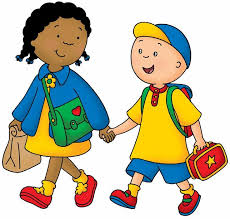 If you would like your child to walk home unaccompanied in the autumn term, please complete the consent form with three points of contact.Please indicate if you are happy for your child/children to continue walking home after the clocks have changed.I give permission for my child/children…………………………………………………………………………………… to walk home unaccompanied.Contact 1 (Name)……………………………………………. Telephone No’s…………………………………………Contact 2 (Name)……………………………………………. Telephone No’s…………………………………………Contact 3 (Name)……………………………………………. Telephone No’s…………………………………………Continue to walk home after the clocks change: Yes/No